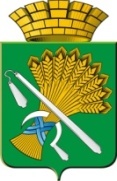 АДМИНИСТРАЦИЯ КАМЫШЛОВСКОГО ГОРОДСКОГО ОКРУГАП О С Т А Н О В Л Е Н И Еот __________ N ______                                                                                                ПРОЕКТО внесении изменений в Правила осуществления финансовым управлением администрации Камышловского городского округа полномочий по контролю в финансово-бюджетной сфере, утвержденные постановлением главы Камышловского городского округа от 28.02.2014 года № 386В соответствии с Федеральным законом от 26 июля 2019 года № 199-ФЗ «О внесении изменений в Бюджетный кодекс Российской Федерации в части совершенствования государственного (муниципального) финансового контроля, внутреннего финансового контроля и внутреннего финансового аудита» и от 27 декабря 2019 № 449-ФЗ «О внесении изменений в Федеральный закон «О контрактной системе в сфере закупок товаров, работ, услуг для обеспечения государственных и муниципальных нужд», в целях совершенствования исполнения финансовым управлением администрации Камышловского городского округа полномочий по контролю в финансово-бюджетной сфере, администрация Камышловского городского округа ПОСТАНОВЛЯЕТ: 1. Внести в Правила осуществления финансовым управлением администрации Камышловского городского округа полномочий по контролю в финансово-бюджетной сфере, утвержденные постановление главы Камышловского городского округа от 28.02.2014 № 386 «Об утверждении правил осуществления финансовым управлением администрации Камышловского городского округа полномочий по контролю в финансово-бюджетной сфере» с изменениями внесенными постановлением главы Камышловского городского округа от 01.04.2014 № 524, от 27.02.2017 № 150, от 09.10.2018 № 868, от 13.02.2019 № 85, от 04.07.2019 № 626, изменения, изложив их в новой редакции (приложение).2. Разместить постановление на официальном сайте Камышловского городского округа.  3. Контроль за исполнением настоящего постановления оставляю за собой. Глава  Камышловского городского округа                                        	   А.В. Половников С О Г Л А С О В А Н И ЕПроекта постановления администрации Камышловского городского округаО внесении изменений  в постановление  главы Камышловского городского округа от 28.02.2014 года № 386 «Об утверждении правил осуществления финансовым управлением администрации Камышловского городского округа полномочий по контролю в финансово-бюджетной сфере»Вид правого акта разослать: Финансовое управление администрации Камышловского городского округа – 1 экз.  Передано на согласование: ______________                                                         (дата)Глава  Камышловского городского округа                                                                 А.В. Половников   Приложениек постановлению главыКамышловского городского округаот                         года №    Правила осуществления финансовым управлением администрации Камышловского городского округа полномочий по контролю в финансово-бюджетной сфереРаздел 1. Общие положения Глава 1. Основания осуществления внутреннего муниципального1. Настоящие Правила определяют порядок осуществления финансовым управлением администрации Камышловского городского округа (далее – финансовое управление) полномочий по внутреннему муниципальному финансовому контролю, предусмотренному статьей 269.2 Бюджетного кодекса Российской Федерации и частью 8 статьи 99 Федерального закона  от 05 апреля 2013 года № 44-ФЗ «О контрактной системе в сфере закупок товаров, работ, услуг для обеспечения государственных и муниципальных нужд» (далее - Федеральный закон о контрактной системе).2. Деятельность по контролю основывается на принципах законности, объективности, эффективности, независимости, профессиональной компетентности, достоверности результатов и гласности.3. Деятельность по контролю подразделяется на плановую и внеплановую и осуществляется посредством проведения плановых и внеплановых проверок, а также проведения только в рамках полномочий по внутреннему муниципальному контролю плановых и внеплановых ревизий и обследований (далее - контрольные мероприятия). Проверки подразделяются на камеральные и выездные, в том числе встречные проверки, проводимые в рамках выездных и (или) камеральных проверок в целях установления и (или) подтверждения фактов, связанных с деятельностью объектов контроля. 4. Плановые контрольные мероприятия осуществляются в соответствии с Планом контрольных мероприятий, утверждаемым приказом финансового управления.5. Внеплановые контрольные мероприятия проводятся в соответствии с решением начальника финансового управления, принятым:1) на основании поступившей информации о нарушении положений правовых актов, регулирующих бюджетные правоотношения, и (или) законодательства Российской Федерации о контрактной системе в сфере закупок товаров, работ, услуг для обеспечения муниципальных нужд и принятых в соответствии с ним нормативно правовых актов (правовых актов) (далее – законодательство Российской Федерации и иные нормативно правовые акты о контрактной системе в сфере закупок);2) в случае истечения срока исполнения ранее выданного представления, предписания;3) в случаях, предусмотренных подпунктом 3 пункта 46, подпунктом 3 пункта 55, пунктом 61 настоящих правил. Глава 2. Права и обязанности должностных лиц6. Должностными лицами финансового управления, уполномоченными  на осуществление деятельности по контролю, являются:1) начальник финансового управления;2) заместитель начальника финансового управления; 3) начальники отделов финансового управления;4) иные муниципальные служащие - должностные лица финансового управления, уполномоченные на участие в проведении контрольных мероприятий в соответствии с приказом начальника финансового управления.7. Должностные лица пункта 6 настоящих Правил, имеют право:1) запрашивать и получать на основании мотивированного запроса в письменной форме информацию, документы и материалы, объяснения в письменной и устной формах, необходимые для проведения контрольных мероприятий;2) при осуществлении контрольных мероприятий беспрепятственно при предъявлении служебных удостоверений и копии приказа финансового управления о назначении контрольного мероприятия посещать помещения и территории, которые занимают объекты контроля, требовать предъявления поставленных товаров, результатов выполненных работ, оказанных услуг, а также проводить необходимые экспертизы и другие мероприятия по контролю;3) составлять протоколы об административных правонарушениях, связанных с нарушениями положений правовых актов, регулирующих бюджетные правоотношения, а так же связанных с нарушениями законодательства Российской Федерации, и принимать меры по их предотвращению;4) получать необходимый для осуществления внутреннего муниципального финансового контроля постоянный доступ к государственным и муниципальным системам в соответствии с законодательством Российской Федерации об информации, информационных технологиях и о защите информации, законодательством Российской Федерации о государственной и иной охраняемой законом тайне. Должностные лица,  указанные в подпунктах 1 и 2 пункта 6 настоящих правил, имеют права:1) назначать (организовывать) проведение экспертиз, необходимых для проведения контрольных мероприятий;направлять объектам контроля акты, заключения, направлять представления и (или) предписания в случаях, предусмотренных законодательством Российской Федерации;обращать в суд, арбитражный суд с исками о признании осуществленных закупок недействительными в соответствии с Гражданским кодексом Российской Федерации, исками о возмещении ущерба, причиненного Камышловскому городскому округа.   8. Должностные лица, указанные в пункте 6 настоящих правил, обязаны:1) своевременно и в полной мере исполнять предоставленные в соответствии с законодательством Российской Федерации полномочия по предупреждению, выявлению и пресечению нарушений в установленной сфере деятельности;2) соблюдать требования нормативных правовых актов в установленной сфере деятельности;3) при выявлении факта совершения действия (бездействия), содержащего признаки состава преступления, направлять в правоохранительные органы информацию о таком факте и (или) документы и иные материалы, подтверждающие такой факт, в течение 3 рабочих дней с даты выявления такого факта;4) при выявлении обстоятельств и фактов, свидетельствующих о признаках нарушений, относящихся к компетенции другого государственного (муниципального) органа (должностного лица), направлять информацию о таких обстоятельствах и фактах в соответствующий орган (должностному лицу) в течение 10 рабочих дней со дня выявления обстоятельств и фактов; Должностные лица, указанные в подпунктах 3 и 4 пункта 6 настоящих правил, обязаны:1) проводить контрольные мероприятия в соответствии с приказом финансового управления;2) знакомить руководителя или уполномоченное должностное лицо объекта контроля с копией приказа финансового управления о проведении контрольного мероприятия, копией приказа финансового управления о приостановлении, возобновлении и продлении срока проведения контрольного мероприятия, об изменении состава проверочной или ревизионной группы, а также с результатами контрольных мероприятий (актами и заключениями).Должностные лица, указанные в пункте 6 настоящих правил, несут ответственность за действия (бездействия) и решения, принимаемые в процессе осуществления контрольных мероприятий, в соответствии с законодательством Российской Федерации.9. Должностные лица объектов контроля имеют право:1) присутствовать при проведении контрольных действий, проводимых в рамках выездных контрольных мероприятий, давать объяснения по вопросам, относящимся к теме и основным вопросам, подлежащим изучению входе проведения контрольных мероприятия;2) обжаловать решения и действия (бездействия) финансового управления и его должностных лиц в порядке, установленном нормативными правовыми актами Российской Федерации;3) предоставлять в финансовое управление возражения в письменной форме на акт, оформленный по результатам проверки (ревизии), в порядке, установленном настоящими правилами. 10. Должностные лица объектов контроля обязаны:1) выполнять законные требования должностных лиц, указанных в пункте 6 настоящих правил;2) предоставлять своевременно и в полном объеме должностными лицами, указанными в пункте 6 настоящих правил, по их запросам информацию, документы и материалы, необходимые для проведения контрольных мероприятий;3) предоставлять должностным лицам, принимающим участие в  проведении выездной проверки (ревизии), допуск в помещение и на территории, которые занимают объекты контроля;4) обеспечивать должностных лиц, принимающих участие в проведении контрольных мероприятий, помещениями и организационной техникой, необходимыми для проведения контрольных мероприятий.  Глава 3. Планирование контрольной деятельности 11. Планирование деятельности по контролю осуществляется финансовых управлением с соблюдением следующих условий:1) обеспечение равномерности нагрузки на должностных лиц финансового управления, принимающие участие в контрольных мероприятиях;2) выделение резерва времени для выполнения внеплановых контрольных мероприятий, определяемого на основании данных о внеплановых контрольных мероприятиях, осуществленных в предыдущие годы.12. Отбор контрольных мероприятий осуществляется исходя из следующих критериев:1) существенность и значимость мероприятий, осуществляемых объектами контроля, в отношении которых предполагается проведение контрольных мероприятий, и (или) направления и объемов бюджетных расходов, включая мероприятия, осуществляемые в рамках реализации муниципальных программ Камышловского городского округа;2) длительность периода, прошедшего с момента проведения идентичного контрольного мероприятия финансовым управлением (в случае если указанный период превышает 3 года, данный критерий имеет наивысший приоритет);3) информация о наличии признаков нарушений, поступившая от органов государственного (муниципального) финансового контроля, главных распорядителей (администраторов) средств местного бюджета Камышловского городского округа, а также выявленная по результатам анализа данных единой информационной системы в сфере закупок товаров, работ, услуг для обеспечения государственных и муниципальных нужд.13. Периодичность проведения плановых контрольных мероприятий в отношении одного объекта контроля и одной темы контрольного мероприятия составляет не более 1 раза в год.14. Формирование плана контрольных мероприятий финансового управления осуществляется с учетом информации о планируемых (проводимых) иными муниципальными органами идентичных контрольных мероприятиях в целях исключения дублирования контрольных мероприятий. В целях настоящих правил под идентичным контрольным мероприятием понимается контрольное мероприятие, в рамках которого иными муниципальными органами проводятся (планируются к проведению) контрольные действия в отношении деятельности объекта контроля, которые могут быть проведены финансовым управлением. Раздел 2. Осуществление деятельности по контролюГлава 4. Общие положения деятельности по контрою 15. Финансовое управление при осуществлении деятельности по контролю осуществляет:полномочия по осуществлению внутреннего муниципального контроля, установленных пунктом 1 статьи 269.2 Бюджетного кодекса Российской Федерации и частью 8 статьи 99 Федерального закона о контрактной системе. 16. Объектами контроля являются:1) главные распорядители (распорядители, получатели) средств местного бюджета, главные администраторы (администраторы) доходов местного бюджета, главные администраторы (администраторы) источников финансирования дефицита местного бюджета;2) муниципальные учреждения Камышловского городского округа;3) муниципальные унитарные предприятия Камышловского городского округа;4) хозяйственные товарищества и общества с участием публично-правовых образований в их уставных (складочных) капиталах, а также коммерческие организации с долей (вкладом) таких товариществ и обществ в их уставных (складочных) капиталах;5) юридические лица (за исключением муниципальных учреждений, муниципальных унитарных предприятий, публично-правовых образований, хозяйственных товариществ и обществ с участием средств Камышловского городского округа в их уставных (складочных) капиталах, а также коммерческих организаций с долей (вкладом) таких товариществ и обществ в их уставных (складочных) капиталах), индивидуальные предприниматели, физические лица, являющиеся:юридическими и физическими лицами, индивидуальными предпринимателями, получающими средства из местного бюджета на основании договоров (соглашений) о предоставлении средств из местного бюджета и (или) муниципальных контрактов, кредиты, обеспеченные муниципальными гарантиями;исполнителями (поставщиками, подрядчиками) по договорам (соглашениям), заключенным в целях исполнения договоров (соглашений) о предоставлении средств из местного бюджета и (или) муниципальных контрактов, которым в соответствии с законодательством Российской Федерации открыты лицевые счета в Управлении Федерального Казначейства по Свердловской области, финансовом управлении;6) кредитные организации, осуществляющие отдельные операции со  средствами местного бюджета, в части соблюдения ими условий договоров (соглашений) о предоставлении средств из местного бюджета;7) заказчики, контрактные службы, контрактные управляющие, уполномоченные органы, уполномоченные учреждения, осуществляющие действия, направленные на осуществление в соответствии с Федеральным законом о контрактной системе закупок товаров, работ и услуг для обеспечения нужд Камышловского городского округа.17. Срок представления информации, документов и материалов устанавливается в запросе, исчисляется с даты получения запроса и составляет не менее 1 рабочего дня.18. Документы, материалы и информация, необходимые для проведения контрольных мероприятий, представляются в подлиннике или копиях, заверенных объектами контроля в установленном порядке.19. Все документы, составляемые должностными лицами финансового управления в рамках контрольного мероприятия, приобщаются к материалам контрольного мероприятия, учитываются и хранятся в установленном финансовым управлением порядке, в том числе с применением автоматизированной информационной системы.20. В рамках выездных или камеральных проверок могут проводиться встречные проверки в целях установления и (или) подтверждения фактов, связанных с деятельностью объекта контроля. 21. Встречные проверки назначаются и проводятся в порядке, установленном для выездных или камеральных проверок соответственно. Срок проведения встречных проверок не может превышать 20 рабочих дней. Результаты встречной проверки оформляются актом, который прилагается к материалам выездной или камеральной проверки соответственно. По результатам встречной проверки представления и предписания объекту встречной проверки не направляются. 22. Обследования могут проводиться в рамках камеральных и выездных проверок (ревизий) в соответствии с настоящими правилами. Сроки проведения обследований в рамках камеральных и выездных проверок (ревизий) не может превышать 20 рабочих дней.23. Решение о проведении проверки (в том числе встречной), ревизии или обследования оформляется приказом финансового управления.  Глава 5. Требования к проведению контрольных мероприятий24. К процедурам исполнения контрольного мероприятия относятся назначение контрольного мероприятия, проведение контрольного мероприятия, приостановление (возобновление) контрольного мероприятия и реализация результатов контрольного мероприятия.25. Контрольное мероприятие проводится на основании приказа финансового управления о его назначении, в котором указываются:1) наименование объект контроля;2) проверяемый период;3) тема контрольного мероприятия;4) основание проведения контрольного мероприятия:5) состав должностных лиц, уполномоченных на проведение контрольного мероприятия;6) срок проведения контрольного мероприятия;7) перечень основных вопросов, подлежащих изучению в ходе проведения контрольного мероприятия.26. Решение о приостановлении контрольного мероприятия принимается начальником финансового управления на основании мотивированного обращения руководителя проверочной (ревизионной) группы в соответствии с настоящими правилами. На время приостановления проведения контрольного мероприятия срок проведения контрольных действий по месту нахождения объекта контроля прерывается, но не более чем на 6 месяцев.27. Решение о возобновлении проведения контрольного мероприятия принимается после устранения причин приостановления контрольного мероприятия в соответствии с настоящими правилами.28. Решение о приостановлении (возобновлении) контрольного мероприятия оформляется приказом финансового управления, в котором указываются основания приостановления (возобновления) контрольного мероприятия. Копия приказа о приостановлении (возобновлении) проведения контрольного мероприятия направляется в адрес объекта контроля.Глава 6. Проведение выездной проверки (ревизии)29. Проведение выездной проверки (ревизии) состоит в осуществлении соответствующих контрольных действии в отношении объекта контроля по месту нахождения объекта контроля и оформлении акта выездной проверки. 30. Срок проведения контрольных действии по месту нахождения контроля составляет не более 40 рабочих дней.31. Срок проведения контрольных действий по месту нахождения объекта контроля может быть продлен начальником финансового управления на основании мотивированного обращения руководителя проверочной (ревизионной) группы на срок не более 20 рабочих дней.32. При воспрепятствовании доступу проверочной (ревизионной) группы на территорию или в помещение объекта контроля, а также по фактам непредставления или несвоевременного предоставления должностными лицами объекта контроля информации, документов и материалов, запрошенных при проведении выездной проверки (ревизии), руководитель проверочной (ревизионной) группы составляет акт по форме, утверждаемой приказом финансового управления.   33. В случае обнаружения подделок, подлогов, хищений, злоупотреблений и при необходимости пресечения данных противоправных действий руководитель проверочной (ревизионной) группы изымает необходимые документы и материалы с учетом ограничений, установленных законодательством Российской Федерации, составляет акт изъятия и копии или опись изъятых документов в соответствующих делах, а в случае обнаружения данных, указывающих на признаки состава преступления, опечатывает кассы, кассовые и служебные помещения, склады и архивы. Форма акта изъятия утверждается финансовым управлением.34. Начальник финансового управления на основании мотивированного обращения руководителя проверочной (ревизионной) группы в случае невозможности получения необходимой информации (документов, материалов) в ходе проведения контрольных действий в рамках выездной проверки (ревизии) может назначить проведение:1) обследования;2) встречной проверки.35. По результаты обследования оформляется заключение, которое прилагается к материалам выездной проверки (ревизии).36. Контрольные действия по документальному изучению проводятся в отношении финансовых, бухгалтерских, отчетных документов, иных документов объекта контроля, а также путем анализа и оценки полученной из них информации с учетом информации по устным и письменным объяснениям, справкам и сведениям должностных, материально ответственных и иных лиц объекта контроля и осуществления других контрольных действий. Контрольные действия по фактическому изучению проводятся путем осмотра, инвентаризации, наблюдения, пересчета, экспертизы, контрольных замеров и осуществления других действий по контролю. Проведение и результаты контрольных действий по фактическому изучению деятельности объекта контроля оформляются соответствующими актами.  37. Проведение выездной проверки (ревизии) может быть приостановлено в порядке, предусмотренном пунктами 26 и 28 настоящих Правил, на основании мотивированного обращения руководителя проверочной (ревизионной) группы:1) на период проведения встречной проверки и (или) обследования;2) при отсутствии бюджетного (бухгалтерского) учета у объекта контроля или нарушении объектом контроля правил ведения бюджетного (бухгалтерского) учета, которое делает невозможным дальнейшее проведение проверки (ревизии), - на период восстановления объектом контроля документов, необходимых для проведения выездной проверки (ревизии), а также приведения объектом контроля в надлежащее состояние документов учета и отчетности;3) на период организации и проведения экспертиз;4) на период исполнения запросов, направленных в компетентные государственные органы;5) в случае непредставления объектом контроля информации, документов и материалов или представления неполного комплекта запрашиваемой информации, документов и материалов, и (или) воспрепятствования проведению контрольного мероприятия, и (или) уклонения от проведения контрольного мероприятия;6) при необходимости обследования имущества и (или) документов, находящихся не по месту нахождения объекта контроля;7) при наличии обстоятельств, которые делают невозможным дальнейшее проведение проверки (ревизии) по причинам, не зависящим от проверочной (ревизионной) группы, включая наступление обстоятельств непреодолимой силы.38. В течение 3 рабочих дней со дня принятия решение о приостановлении проведения выездной проверки (ревизии) объект контроля письменно извещается о приостановлении выездной проверки (ревизии) и причинах приостановления. 39. Решение о возобновлении выездной проверки (ревизии) принимается в течение 3 рабочих дней со дня получения сведений об устранении причин приостановления выездной проверки (ревизии). Объект контроля одновременно информируется о возобновлении выездной проверки (ревизии).  40. После окончания контрольных действий по месту нахождения объекта контроля и иных мероприятий, проводимых в рамках выездной проверки (ревизии), руководитель проверочной (ревизионной) группы подписывает справку о завершении контрольных действий и вручает ее представителю объекта контроля не позднее последнего дня срока проведения выездной проверки.41. По результатам выездной проверки (ревизии) оформляется акт, который должен быть подписан должностными лицами, проводившими проверку (ревизию), в течение 15 рабочих дней, исчисляемых со дня, следующего за днем срока проведения выездной проверки (ревизии).42. К акту выездной проверки (ревизии) прилагаются предметы и документы, результаты экспертиз (исследований), фото-, видео- и аудиоматериалы, полученные в ходе проведения контрольных мероприятий.43. Акт выездной проверки (ревизии) в течение 3 рабочих дней со дня его подписания вручается (направляется) представителю объекта контроля в соответствии с настоящими правилами.44. Объект контроля вправе представить письменные возражения на акт выездной проверки (ревизии) в течение 5 рабочих дней со дня его получения. Письменные возражения объекта контроля прилагаются к материалам выездной проверки (ревизии).45. Акт и иные материалы выездной проверки (ревизии) подлежат рассмотрению начальником финансового управления в течение 30 календарных дней со дня подписания акта должностными лицами, проводившими проверку (ревизию).46. По результатам рассмотрения акта и иных материалов выездной проверки (ревизии) начальник финансового управления принимает решение:1) о направлении объектам контроля представления и (или) предписания;2) об отсутствии оснований для направления предписания и (или) представления;3) о назначении внеплановой выездной проверки (ревизии), в том числе при представлении объектом контроля письменных возражений, а также дополнительных информации, документов и материалов, относящихся к проверяемому периоду, влияющих на выводы, сделанные по результатам выездной проверки (ревизии).Решение оформляется заключением по результатам рассмотрения акта выездной проверки (ревизии), которое подписывается начальником финансового управления (лицом, его замещающим). Глава 7. Проведение камеральной проверки47. Камеральная проверка проводится по месту нахождения финансового управления на основании бюджетной (бухгалтерской) отчетности и иных документов, представленных по запросам финансового управления, а также информации, документов и материалов, полученных в ходе встречных проверок.48. Камеральная проверка проводится должностными лицами, указанными в пункте 6 настоящих Правил, в течение 30 рабочих дней со дня получения от объекта контроля документов и информации, представленных в соответствии с пунктом 47 настоящих Правил.49. При проведении камеральной проверки в срок ее проведения не засчитываются периоды времени с даты отправки запроса финансовым управлением до даты представления информации, документов и материалов объектом проверки, а также времени, в течение которого проводится встречная проверка и (или) обследование.50. Начальник финансового управления на основании мотивированного обращения руководителя проверочной (ревизионной) группы может назначить проведение:1) обследования, результаты которого оформляются заключением и прилагаются к материалам камеральной проверки;2) встречной проверки.51. По результатам камеральной проверки оформляется акт, который подписывается должностными лицами, проводящими проверку, не позднее последнего дня срока проведения камеральной проверки.52. Акт камеральной проверки в течение 3 рабочих дней со дня его подписания вручается (направляется) представителю объекта контроля в соответствии с настоящими правилами.53. Объект контроля вправе представить письменные возражения на акт, оформленный по результатам камеральной проверки, в течение 5 рабочих дней со дня получения акта. Письменные возражения объекта контроля по акту проверки приобщаются к материалам проверки.54. Материалы камеральной проверки подлежат рассмотрению начальником финансового управления (лицом, его замещающим), в течение 30 календарных дней с момента подписания акта объектом контроля.55. По результатам рассмотрения акта и иных материалов камеральной проверки начальником финансового управления принимается решение:1) о направлении объектам контроля представления и (или) предписания;2) об отсутствии оснований для направления предписания и (или) представления;3) о проведении внеплановой выездной проверки (ревизии).Решение  оформляется заключением по результатам рассмотрения акта камеральной проверки, которое подписывается начальником финансового управления (лицом, его замещающим). Глава 8. Проведение обследования56. При проведении обследования осуществляется анализ и оценка состояния сферы деятельности объекта контроля, определенной приказом финансового управления.57. Обследования (за исключением обследования, проводимого в рамках камеральных и выездных проверок, ревизий) проводится в порядке и сроки, установленные для выездных проверок (ревизий) в соответствии с главой 6 настоящих правил.58. При проведении обследования могут проводиться исследования и экспертизы с использованием фото-, видео- и аудиотехники, а также иных видов техники и приборов, в том числе измерительных приборов.59. По результатам проведения обследования оформляется заключение, которое подписывается должностным лицом финансового управления, поводившего обследование, не позднее последнего дня срока проведения обследования. Заключение в течение 3 рабочих дней со дня его подписания вручается (направляется) представителю объекта контроля в соответствии с настоящими правилами.60. Заключение и иные материалы обследования подлежат рассмотрению начальником финансового управления в течение 30 календарных дней со дня подписания заключения.61. По итогам рассмотрения заключения, подготовленного по результатам проведения обследования, начальник финансового управления может назначить проведение внеплановой выездной проверки (ревизии). Назначение внеплановой проверки по указанному основанию оформляется приказом финансового управления. Глава 9. Реализация результатов контрольных мероприятий62. При осуществлении контроля, предусмотренного подпунктами 14 настоящих правил, финансовое управление направляет:1) объекту контроля представление, содержащее информацию о выявленных бюджетных нарушениях, а также одно из следующих обязательных для исполнения в установленные в представлении срок или в течение 30 календарных дней со дня его получения, если срок не указан, требований по каждому бюджетному нарушению:- требование об устранении бюджетного нарушения и о принятии мер по устранению его причин и условий;- требование о принятии мер по устранению причин и условий бюджетного нарушения в случае невозможного его устранения;2) объекту контроля предписание в случае невозможности устранения либо неустранения в установленный в представлении срок бюджетного нарушения, содержащее обязательные для исполнения в установленные в предписании сроки требования о принятии мер по возмещению причиненного ущерба Камышловскому городскому округу.63. Представление и предписание в течении 30 календарных дней со дня утверждения заключения по результатам рассмотрения акта вручаются (направляются) представителю объекта контроля.По решению финансового управления срок исполнения представления и (или) предписания может быть продлен в порядке, предусмотренном федеральными стандартами внутреннего муниципального финансового контроля, но не более одного раза по обращению объекта контроля.  64. Отмена представлений и предписаний финансовым управлением осуществляется в судебном и внесудебном порядке. Отмена представлений, предписаний во внесудебном порядке осуществляется начальником финансового управления по результатам рассмотрения жалоб на решения, действия (бездействия) должностных лиц финансового управления. 65.	Должностные лица, принимающие участие в контрольных мероприятиях, осуществляют контроль за исполнением объектами контроля представлений и предписаний. В случае неисполнения представления и (или) предписания финансовое управление применяет к лицу, не исполнившему такое представление и (или) предписание, меры ответственности в соответствии с законодательством Российской Федерации.66. В случае неисполнения предписания о возмещении ущерба, причиненного бюджету Камышловского городского округа финансовое управление направляет в суд исковое заявление о возмещении объектом контроля, должностными лицами которого допущено указанное нарушение, ущерба, причиненного бюджету Камышловского городского округа, и защищает в суде интересы Камышловского городского округа по этому иску.67. При выявлении в ходе проведения контрольных мероприятий признаков состава административных правонарушений, должностные лица финансового управления составляют протоколы об административных правонарушениях. Протоколы составляются в соответствии с действующим законодательством Российской Федерации. 68. В случае выявления фактов нецелевого использования средств местного бюджета в крупном и особо крупном размере, материалы проверок направляются в следственные органы.69. В случае выявления обстоятельств и фактов, свидетельствующих о признаках нарушений, относящихся к компетенции другого государственного органа (должностного лица), такие материалы направляются в соответствующие органы (соответствующим должностным лицам) для рассмотрения в порядке, установленном законодательством Российской Федерации, Свердловской области.70. Формы и требования к содержанию представлений и предписаний, иных документов, предусмотренных настоящими правилами, устанавливаются финансовым управлением.71. Информация о результатах проведения контрольных мероприятий направляется главе Камышловского городского округа в виде докладной записки.Глава 10. Требования к составлению и предоставлению отчетности о результатах контрольных мероприятий72. В целях раскрытия информации о полноте и своевременности выполнения плана контрольных мероприятий за отчетный календарный год, обеспечения эффективности контрольной деятельности, а также анализа информации о результатах проведения контрольных мероприятий финансовое управление составляет отчет о результатах работы по контролю (далее – отчет по контролю).73. В состав отчета финансового управления включаются форма отчета о результатах проведения контрольных мероприятий и пояснительная записка.74. К результатам контрольных мероприятий, подлежащих обязательному раскрытию в форме отчета, относятся (если иное не установлено нормативными правовыми актами):1) начисленные штрафы в количественном и денежном выражении по видам нарушений;2) количество материалов, направленных в правоохранительные органы, и сумма  финансовых нарушений всего и по видам нарушений;3) количество представлений и предписаний и их исполнение в количественном и (или) денежном выражении, в том числе объем восстановленных (возмещенных) средств по предписаниям и представлениям;4) объем проверенных средств местного бюджета.75. В пояснительной записке приводятся более подробные сведения об основных направлениях контрольной деятельности финансового управления включая: 1) количество должностных лиц, осуществляющих деятельность по контролю;2) меры по повышению их квалификации, обеспеченность ресурсами, основными фондами и их техническое состояние;3) иную информацию о событиях, оказавших существенное влияние на осуществление деятельности по контролю.76.	Отчет финансового управления утверждается начальником финансового управления, подписывается начальником отдела контроля и направляется главе Камышловского городского округа в срок до 1 марта года, следующего за отчетным годом. 77. Результаты проведения контрольных мероприятий размещаются на официальном сайте финансового управления в информационно-телекоммуникационной сети «Интернет», а также в единой информационной системе в сфере закупок в порядке, установленном законодательством Российской Федерации».Должность, Фамилия и инициалыСроки и результаты согласованияСроки и результаты согласованияСроки и результаты согласованияДолжность, Фамилия и инициалыДата поступления на согласованиеДата согласованияЗамечания и подписьПервый заместитель главы администрацииБессонов Е.А.Заместитель главы администрацииВласова Е.НЗаместитель главы администрацииСоболева А.А.Начальник организационного отделаСенцова Е.В.Начальник финансового управления Солдатов А.Г.   Начальник юридического отдела Усова О.А. Фамилия, имя, отчество исполнителя, место работы, должность, телефон:Михайлова Яна Владимировна, начальник отдела контроля финансового управления администрации Камышловского городского округа   8 (34375) 2-45-50